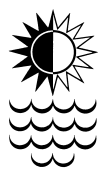 ASCS 46  (3-5 February 2025, Australian National University, Canberra ACT)Coversheet for Panel ProposalPlease do not use this form if you are submitting an individual proposalPanel title: Name, email address, and university affiliation (optional) of the Panel Convener*:*nb: by supplying your details here, you are nominating yourself as the leading point of contact between the panel members, the vetting teams, and the conference organisers.What mode of delivery do you intend? Explain briefly which members of your panel intend to deliver in person, and which intend to deliver online:Panel Description (150-250 words):Preferred Topic Area(s) (Please choose from the list on the following page).Session Moderator/Chair Name, email address, affiliation (optional) and preferred pronouns (optional)(e.g. he/him, she/her, they/them)Panel SpeakersName, email address, affiliation (optional), preferred pronouns (optional), and short biographical description (200 words maximum) AbstractsAbstracts and bibliography of each paper (if the panel is to have individual presentations). (no more than 250 words per abstract).Each paper should list between one and  five items that the speaker deems most relevant to their argument. Do not list ancient sources.Were any of these abstracts approved for a previous ASCS conference from which the speaker had to withdraw due to unforeseen circumstances?   ___NO     ___YESHigher Research Degree Student (optional)Will any of the speakers be enrolled as a Higher Research Degree student (postgraduate) at an Australian or New Zealand university at the time of the conference? Please resave this file including the Convener's name (e.g.LastnameFirstnameASCS46Panel).Please send this completed form toascs46abstracts@gmail.com by 23 August 2024.Preferred Topic area(s). Please choose from this listWe recommend that you consult the Guidelines on the suitable academic quality of abstracts.Topic AreaArchaeology     Art History/Ancient Art    Classical Tradition in Medieval Europe and the RenaissanceEgyptology   Epigraphy/Papyrology   Gender and ClassicsHistoriographyHistory, Ancient GreekHistory, RomanLanguage, Ancient Greek and LatinLate Antiquity, Early Christianity, Byzantine StudiesLiterature, Ancient GreekLiterature, LatinMuseums/History of CollectionsNumismaticsPedagogyPhilosophy, AncientReception StudiesReligion, AncientScience and Medicine, AncientOther (please specify)